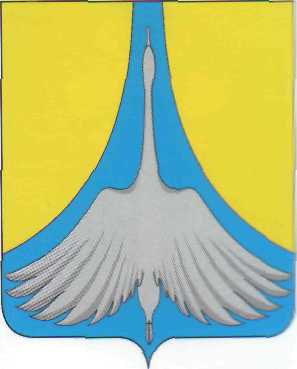 РОССИЙСКАЯ ФЕДЕРАЦИЯАДМИНИСТРАЦИЯ СИМСКОГО ГОРОДСКОГО ПОСЕЛЕНИЯ                           АШИНСКОГО МУНИЦИПАЛЬНОГО РАЙОНА                                                                ЧЕЛЯБИНСКОЙ ОБЛАСТИПОСТАНОВЛЕНИЕ от   16.11.2022 года  №217«О  внесении изменений в постановление от 06.07.2022г. №127 «Об утверждении  муниципальной целевой  Программы «Переселение граждан Симского городского поселения из ветхого и аварийного жилищного фонда» на 2019-2023годы» Руководствуясь Федеральным законом от 06 октября 2003 года № 131-ФЗ «Об общих принципах организации местного самоуправления в Российской Федерации»", Уставом Симского городского поселения администрация Симского городского поселения ПОСТАНОВЛЯЕТ:Внести в постановление  администрации Симского городского поселения от 06.07.2022г №127  «О внесении изменений в постановление «Об утверждении муниципальной целевой программы «Переселение граждан Симского городского поселения из ветхого и аварийного жилищного фонда»» (в редакции постановлений администрации СГП от 31.01.22г. №14, от 21.02.2022г №41) следующие изменения:Приложение №1 к постановлению изложить в  новой  редакции (Приложение №1)Настоящее Постановление вступает в силу со дня его подписания и подлежит  размещению на официальном сайте администрации Симского городского поселения www.gorodsim.ru в информационно-телекоммуникационной сети «Интернет». Контроль исполнения данного постановления возложить на заместителя главы Симского городского поселения Захарову Ю.А. Глава Симского городского поселения                                                                       	Р.Р.ГафаровИ С П О Л Н И Т Е Л Ь :Председатель КУМИ иЗОСимского городского поселения                                                                         С.В.СмирноваОТПЕЧАТАНО  3  экз.1 экз. – в дело администрации2 экз. – экономический отдел3 экз. – в прокуратуру г.АшиОЗНАКОМЛЕНЫ:Начальник экономического отделаадминистрации Симского городского поселения                                                                                                 Е.Н.ВолковаНачальник финансового отделаадминистрации Симского городского поселения                                                                                                  Ю.Е.ДромашкоЗаместитель главы Симского городского поселения                                                                                Ю.А.Захарова                                                                                                              Приложение№1к Постановлению администрации Симского городского поселения  «О  внесении изменений в постановление «Об утверждении муниципальной целевой Программы «Переселение граждан Симского городского поселения из ветхого и аварийного жилищного фонда»» от  .2022г №Муниципальная целевая программа
«Переселение граждан Симского городского поселенияиз ветхого и аварийного жилищного фонда» на 2019-2023 годыПаспорт
муниципальной целевой программы
«Переселение граждан Симского городского поселенияиз ветхого и аварийного жилищного фонда» на 2019-2023годыСодержание проблемы и обоснование необходимости ее решения программными методами   Основная задача программы - обеспечить выполнение обязательств государства по реализации права на улучшение жилищных условий граждан, проживающих в жилых домах, не отвечающих установленным санитарным и техническим требованиям.По состоянию на 1 января 2019 на территории Симского городского поселения аварийный жилищный фонд составил  1 740,3 кв.м.  82 чел.  состоит на учете по улучшению жилищных условий в администрации Симского городского поселения. Перечень многоквартирных домов, признанных аварийными и подлежащих расселению  приведен в приложении 1 к  Программе.Весь аварийный жилищный фонд составляет малоэтажное (до 3 этажей) жилье, занимаемое на условиях найма и являющееся частной собственностью.  В рамках настоящей муниципальной программы разработаны мероприятия, которые являются продолжением мероприятий, осуществляемых в рамках областной адресной программы "Переселение в 2019 - 2025 годах граждан из аварийного жилищного фонда в городах и районах Челябинской области", утвержденной постановлением Правительства Челябинской области от 29.03.2019 г. № 158-П и муниципальной адресной программы «Переселение в 2021-2025 годах граждан из аварийного жилищного фонда в поселениях Ашинского муниципального района», утверждённой постановлением администрации Ашинского муниципального района от 28.04.2021 № 576. Объектом рассмотрения муниципальной программы является жилищный фонд как совокупность жилых помещений многоквартирных домов, признанных до 1 января 2017 года в установленном порядке аварийными и подлежащими сносу (далее именуются- аварийные МКД).Основная цель и задачи ПрограммыОсновной целью Программы является создание в Симском городском поселении условий для переселения граждан из аварийных многоквартирных домов, уменьшение аварийного жилищного фонда Симского городского посления, признанного аварийным по состоянию на 1 января 2017 года в установленном порядке аварийным и подлежащим сносу или реконструкции в связи с физическим износом в процессе его эксплуатации. Основными задачами муниципальной программы являются: 1) обеспечение жилищных прав граждан, проживающих в жилых помещениях муниципального жилищного фонда, находящихся в аварийных многоквартирных домах; 2) обеспечение жилищных прав собственников изымаемых жилых помещений, находящихся в аварийных многоквартирных домах, путем создания условий для обеспечения альтернативности в выборе способа переселения и прозрачности формирования списка участников Программы; 3) переселение жителей аварийных многоквартирных домов, признанных аварийными по состоянию на 01 января 2017 года и подлежащих сносу или реконструкции. Реализация Программы осуществляется на основе следующих принципов:1) соблюдение положений Жилищного кодекса Российской Федерации при организации переселения граждан из аварийного жилищного фонда;2) предоставление полной и достоверной информации собственникам помещений аварийных многоквартирных домов для принятия решения об участии в Программе;3) эффективное расходование средств из бюджетных и внебюджетных источников;Система мероприятий ПрограммыМероприятия Программы направлены на реализацию поставленных задач и включают в себя организационные и финансовые мероприятия, осуществляемые за счет средств Фонда, областного, местных бюджетов. На I этапе реализации Программы администрация Симского городского поселения  Челябинской области в соответствии с выбранным гражданами способом переселения заключает предварительные соглашения с собственниками изымаемых жилых помещений, находящихся в аварийном многоквартирном жилом доме, о предоставлении взамен изымаемых жилых помещений других жилых помещений муниципального жилищного фонда или о выплате возмещения за изымаемое жилое помещение. В случае если стоимость одного квадратного метра превышает установленную цену приобретения жилых помещений, финансирование таких расходов на оплату превышения осуществляется за счет средств областного и местных бюджетов. На II этапе организационные мероприятия, осуществляемые администрацией Симского городского поселения, должны быть направлены на: 1) определение рыночной стоимости изымаемого жилого помещения, находящегося в собственности граждан, в соответствии со статьей 32 Жилищного кодекса Российской Федерации; 2) заключение с собственниками договоров мены в соответствии с заключенными предварительными соглашениями о предоставлении взамен изымаемых жилых помещений других жилых помещений муниципального жилищного фонда; 3) предоставление нанимателям изымаемых жилых помещений равнозначных жилых помещений по договорам социального найма. Финансовые мероприятия направлены на формирование муниципального жилищного фонда для переселения граждан путем строительства, в том числе долевого, или приобретения квартир в многоквартирных домах и домах, перечисленных в пунктах 2 и 3 части 2 статьи 49 Градостроительного кодекса Российской Федерации, для последующего предоставления жилых помещений для переселения: граждан из занимаемых по договорам социального найма жилых помещений, расположенных в многоквартирных жилых домах, признанных аварийными до 1 января 2017 года; собственников жилых помещений, расположенных в многоквартирных жилых домах, признанных аварийными и подлежащими сносу до 1 января 2017 года, принявших решение участвовать в Программе. Жилые помещения предоставляются нанимателям в порядке и на условиях, предусмотренных разделами III и IV Жилищного кодекса Российской Федерации. При согласии собственника с ним заключается договор мены, в соответствии с которым ему предоставляется другое благоустроенное жилое помещение, равнозначное освобождаемому жилому помещению.                         Ресурсное обеспечение   ПрограммыИсточниками финансирования муниципальной программы являются средства: 1) Фонда, распределенные Челябинской областью в соответствии с лимитами предоставления финансовой поддержки органам местного самоуправления; 2) областного бюджета в соответствии с лимитами; 3) местного бюджета. Средства Фонда и областного бюджета предоставляются местным бюджетам в виде субсидий в пределах утвержденных бюджетных ассигнований на основании договоров между Министерством строительства и инфраструктуры Челябинской области и администрацией Ашинского муниципального района, в соответствии с распределением субсидий муниципальным образованиям. Ресурсное обеспечение муниципальной программы представлено в таблице 2. Объемы и источники финансирования  муниципальной  программы приведены в приложении № 2 к Программе. Организация управления и механизм реализации ПрограммыМуниципальная программа реализуется её исполнителями в соответствии с требованиями действующего законодательства Российской Федерации.Исполнители муниципальной программы несут ответственность за целевое и эффективное использование бюджетных средств, а также за решение поставленных  программой задач  путем реализации программных мероприятий. Заместитель Главы Симского городского поселения  осуществляет общую координацию и мониторинг реализации мероприятий в рамках муниципальной программы, анализирует ход её выполнения  и,  в случае необходимости,  вносит соответствующие коррективы, осуществляет комплексный контроль за проведением вышеперечисленных работ и за целевым использованием бюджетных средств.         Ответственность за реализацию муниципальной программы и обеспечение достижения значений количественных и качественных показателей эффективности реализации программы при условии финансирования в полном объеме несет ответственный исполнитель – Заместитель лавы администрации Симского городского поселения. 	Администрация Симского городского поселения в срок до 1 апреля года, следующего за отчётным, готовит годовой отчёт о ходе реализации муниципальной программы и направляет его в КУМИ Ашинского муниципального района на бумажном и электронном носителях. Реализация муниципальной программы осуществляется в соответствии с планом реализации муниципальной программы (далее именуется - план реализации), разрабатываемым на очередной финансовый год и на плановый период и содержащим перечень наиболее важных, социально значимых контрольных событий муниципальной программы с указанием их сроков. (Приложение №3)Годовой отчёт содержит: 1) конкретные результаты, достигнутые за отчётный период; 2) перечень мероприятий муниципальной программы, выполненных и не выполненных (с указанием причин) в установленные сроки; 3) анализ факторов, повлиявших на ход реализации муниципальной программы; 4) данные об использовании бюджетных ассигнований и иных средств на выполнение мероприятий муниципальной программы; 5) информацию о внесённых ответственным исполнителем изменениях в муниципальную программу; 6) оценку эффективности использования бюджетных средств на реализацию муниципальной программы. Отчетность в обязательном порядке согласуется с финансовым отделом администрации и заместителем главы администрации городского поселения. После окончания срока реализации муниципальной программы Администрация Симского городского поселения представляет заместителю главы района на утверждение итоговый отчет о ее реализации.Ожидаемые конечные результаты программыУспешная реализация муниципальной программы позволит: расселить к концу 2025 года площадь аварийного жилищного фонда в количестве 1 715 кв. метров; переселить граждан из жилых помещений, признанных непригодными для проживания, в количестве 80 человека. Для оценки промежуточных и конечных результатов реализации муниципальной программы будут использованы целевые индикаторы и показатели, представленные в таблице:Контроль расходов бюджетных средств возлагается на финансовый отдел администрации Симского городского поселения.7. Оценка эффективности реализации муниципальной программыПод результативностью программных мероприятий понимаются мера соответствия ожидаемых результатов реализации муниципальной программы поставленной цели, степень приближения к этой цели, степень позитивного воздействия на социальные и экономические параметры развития района. Под эффективностью понимается абсолютная и сравнительная экономическая выгодность выполнения комплекса программных мероприятий, реализуемых за счет бюджетных средств. Оценка эффективности реализации муниципальной программы является составной частью отчета о результатах реализации муниципальной программы. Основными целевыми индикативными показателями реализации муниципальной программы избраны показатели, позволяющие адекватно оценить процессы достижения результатов, измерить на основе отобранных критериев результаты развития процессов в динамике, осуществить мониторинг реализации запланированных программных мероприятий на областном и муниципальном уровнях, оптимизировать финансовые расходы из всех источников финансирования. К внешним факторам, которые могут негативно влиять на эффективность муниципальной программы, относятся сокращение доли бюджетного финансирования, а также влияние форс-мажорных обстоятельств. Основные целевые индикативные показатели, используемые для оценки эффективности и результативности выполнения муниципальной программы, рассчитываются следующим образом:Достоверность достижения целевых индикаторов и показателей проверяется в ходе рассмотрения отчетов и докладов, экспертных и других проверок, организуемых администрацией Ашинского муниципального района. Оценка эффективности реализации муниципальной программы осуществляется путем присвоения каждому целевому индикативному показателю соответствующего балла: - при выполнении целевого показателя 0 баллов; - при увеличении целевого показателя - плюс 1 балл за каждую единицу увеличения; - при снижении целевого показателя - минус 1 балл за каждую единицу снижения.Оценка целевых показателей определяется на основании следующей формы:Форма 1Оценка целевых показателей муниципальной программыза ________годДинамика значений целевых показателей определяется путем сопоставления данных по следующей форме:Форма 2Динамика целевых значений основных целевых показателей муниципальной программыОценка эффективности реализации муниципальной программы осуществляется по форме:                                                                                                                                           Форма 3Оценка эффективности реализации муниципальной программыПо результатам оценки эффективности реализации муниципальной программы могут быть сделаны следующие выводы: программа высокоэффективная; программа эффективная; программа неэффективнаяПриложение 1к муниципальной целевой программе «Переселение граждан Симского городского поселения
из ветхого и аварийного жилищного фонда»  Перечень многоквартирных домов, признанных аварийными и подлежащих расселениюПриложение 2к муниципальной целевой программе «Переселение граждан Симского городского поселения
из ветхого и аварийного жилищного фонда» Объемы  и  источники  финансирования  ПрограммыПриложение 3к муниципальной целевой программе «Переселение граждан Симского городского поселения
из ветхого и аварийного жилищного фонда» План реализации муниципальной программыНаименование программы  Муниципальная целевая программа «Переселение граждан Симского городского поселения из ветхого и аварийного жилищного фонда» на 2019-2023 годы (далее именуется - Программа)Муниципальный заказчикАдминистрация Симского городского поселенияОсновные разработчики ПрограммыАдминистрация Симского городского поселения,   Комитет по управлению муниципальным имуществом и земельным отношениям  Симского городского поселения.Исполнитель программыАдминистрация Симского городского поселенияСоисполнитель программыКомитет по управлению муниципальным имуществом и земельным отношениям  Симского городского поселения.Цели Программысоздание в Симском городском поселении условий для переселения граждан из аварийных многоквартирных домов, уменьшение аварийного жилищного фонда Симского городского посления, признанного аварийным по состоянию на 1 января 2017 года в установленном порядке аварийным и подлежащим сносу или реконструкции в связи с физическим износом в процессе его эксплуатации.Задачи ПрограммыОбеспечение жилищных прав граждан, проживающих в жилых помещениях муниципального жилищного фонда, находящихся в ветхих и аварийных многоквартирных домах; обеспечение жилищных прав собственников изымаемых жилых помещений, находящихся в аварийных многоквартирных домах, путем создания условий для обеспечения альтернативности в выборе способа переселения и прозрачности формирования списка участников Программы; переселение жителей  аварийных многоквартирных домов, признанных аварийными по состоянию на 01 января 2017 года и подлежащих сносу или реконструкцииЦелевые индикаторы и показатели муниципальной программы- количество граждан, расселённых из аварийного муниципального жилищного фонда; - количество собственников, расселённых из аварийного жилищного фонда; - количество квадратных метров расселённого аварийного жилищного; - количество квадратных метров построенных (приобретённых) жилых помещений.Сроки реализации Программы2019-2025 годыОбъемы и источники финансирования ПрограммыОбщий объем затрат составляет:2019г - 0 тыс. руб. 2020г. -0 тыс. руб.2021г. – 0 тыс.руб. в т. ч ОБ-0 тыс. руб.МБ- 0 тыс. руб.2022г. – 15 106,6 тыс. руб. в т.ч.ФР – 13965,7856; ОБ-1117,26285 тыс. руб.МБ 23,52 тыс. руб.    2023г.- 0 тыс. руб.Ожидаемые конечные результаты реализации Программы и показатели ее социально-экономической эффективности  Уменьшение жилищного фонда Симского городского поселения, признанного аварийным  МКД;  расселение к концу 2025 года площадь аварийного жилищного фонда в количестве 1 715,6 кв. метров; - переселение граждан, численностью 80 человек, из жилых помещений, признанных непригодными для проживания.№ п/пНаименование мероприятийИсточники финансированияСумма,  тыс.руб.Ответственный исполнитель2022год2022год2022год2022год2022год1. Задача: обеспечение жилищных прав граждан, проживающих в жилых помещениях муниципального жилищного фонда, находящихся в аварийных многоквартирных домах1. Задача: обеспечение жилищных прав граждан, проживающих в жилых помещениях муниципального жилищного фонда, находящихся в аварийных многоквартирных домах1. Задача: обеспечение жилищных прав граждан, проживающих в жилых помещениях муниципального жилищного фонда, находящихся в аварийных многоквартирных домах1. Задача: обеспечение жилищных прав граждан, проживающих в жилых помещениях муниципального жилищного фонда, находящихся в аварийных многоквартирных домах1. Задача: обеспечение жилищных прав граждан, проживающих в жилых помещениях муниципального жилищного фонда, находящихся в аварийных многоквартирных домах1.Определение рыночной стоимости жилого помещения, находящегося в муниципальной собственности и подлежащего расселениюАдминистрация Симского городского поселения2.Приобретение, посредством аукциона, жилых помещений, площадью 206,3 кв.м.средства Фонда13 965,7856Администрация Симского городского поселения2.Приобретение, посредством аукциона, жилых помещений, площадью 206,3 кв.м.средства областного бюджета1 117,26285Администрация Симского городского поселения2.Приобретение, посредством аукциона, жилых помещений, площадью 206,3 кв.м.средства местного бюджета23,52010Администрация Симского городского поселения3.Подготовка проектов договоров социального наймаАдминистрация Симского городского поселения2. Задача: обеспечение жилищных прав собственников изымаемых жилых помещений, находящихся в аварийных многоквартирных домах, путем создания условий для обеспечения альтернативности в выборе способа переселения и прозрачности формирования списка участников Программы2. Задача: обеспечение жилищных прав собственников изымаемых жилых помещений, находящихся в аварийных многоквартирных домах, путем создания условий для обеспечения альтернативности в выборе способа переселения и прозрачности формирования списка участников Программы2. Задача: обеспечение жилищных прав собственников изымаемых жилых помещений, находящихся в аварийных многоквартирных домах, путем создания условий для обеспечения альтернативности в выборе способа переселения и прозрачности формирования списка участников Программы2. Задача: обеспечение жилищных прав собственников изымаемых жилых помещений, находящихся в аварийных многоквартирных домах, путем создания условий для обеспечения альтернативности в выборе способа переселения и прозрачности формирования списка участников Программы2. Задача: обеспечение жилищных прав собственников изымаемых жилых помещений, находящихся в аварийных многоквартирных домах, путем создания условий для обеспечения альтернативности в выборе способа переселения и прозрачности формирования списка участников Программы1Заключение предварительного соглашения с собственниками изымаемых жилых помещений, находящихся в аварийном многоквартирном жилом доме, о предоставлении взамен изымаемых жилых помещений других жилых помещений муниципального жилищного фонда или о выплате возмещения за изымаемое жилое помещение-0Администрация Симского городского поселения2Определение рыночной стоимости изымаемого жилого помещения, находящегося в собственности граждан, в соответствии со статьей 32 Жилищного кодекса Российской Федерации-0Администрация Симского городского поселения3Приобретение, посредством аукциона, жилых помещений-0Администрация Симского городского поселения3. Задача: переселение жителей аварийных многоквартирных домов, признанных аварийными по состоянию на 01 января 2017 года и подлежащих сносу или реконструкции3. Задача: переселение жителей аварийных многоквартирных домов, признанных аварийными по состоянию на 01 января 2017 года и подлежащих сносу или реконструкции3. Задача: переселение жителей аварийных многоквартирных домов, признанных аварийными по состоянию на 01 января 2017 года и подлежащих сносу или реконструкции3. Задача: переселение жителей аварийных многоквартирных домов, признанных аварийными по состоянию на 01 января 2017 года и подлежащих сносу или реконструкции3. Задача: переселение жителей аварийных многоквартирных домов, признанных аварийными по состоянию на 01 января 2017 года и подлежащих сносу или реконструкции1Подписание договоров социального найма с гражданами, проживающими в жилых помещениях муниципального жилищного фонда и договором мены с гражданами – собственниками жилых помещений, находящихся в аварийных многоквартирных домах-0КУМИ и ЗО2023 год2023 год2023 год2023 год2023 год1. Задача: обеспечение жилищных прав граждан, проживающих в жилых помещениях муниципального жилищного фонда, находящихся в аварийных многоквартирных домах1. Задача: обеспечение жилищных прав граждан, проживающих в жилых помещениях муниципального жилищного фонда, находящихся в аварийных многоквартирных домах1. Задача: обеспечение жилищных прав граждан, проживающих в жилых помещениях муниципального жилищного фонда, находящихся в аварийных многоквартирных домах1. Задача: обеспечение жилищных прав граждан, проживающих в жилых помещениях муниципального жилищного фонда, находящихся в аварийных многоквартирных домах1. Задача: обеспечение жилищных прав граждан, проживающих в жилых помещениях муниципального жилищного фонда, находящихся в аварийных многоквартирных домах1Определение рыночной стоимости жилого помещения, находящегося в муниципальной собственности и подлежащего расселению-0Администрация Симского городского поселения2Приобретение, посредством аукциона, жилых помещений, площадью 183,8 кв.м.средства фонда0Администрация Симского городского поселения2Приобретение, посредством аукциона, жилых помещений, площадью 183,8 кв.м.средства областного бюджета000Администрация Симского городского поселения2Приобретение, посредством аукциона, жилых помещений, площадью 183,8 кв.м.средства местного бюджета0Администрация Симского городского поселения3Подготовка проектов договоров социального найма-0Администрация Симского городского поселения2. Задача: обеспечение жилищных прав собственников изымаемых жилых помещений, находящихся в аварийных многоквартирных домах, путем создания условий для обеспечения альтернативности в выборе способа переселения и прозрачности формирования списка участников Программы2. Задача: обеспечение жилищных прав собственников изымаемых жилых помещений, находящихся в аварийных многоквартирных домах, путем создания условий для обеспечения альтернативности в выборе способа переселения и прозрачности формирования списка участников Программы2. Задача: обеспечение жилищных прав собственников изымаемых жилых помещений, находящихся в аварийных многоквартирных домах, путем создания условий для обеспечения альтернативности в выборе способа переселения и прозрачности формирования списка участников Программы2. Задача: обеспечение жилищных прав собственников изымаемых жилых помещений, находящихся в аварийных многоквартирных домах, путем создания условий для обеспечения альтернативности в выборе способа переселения и прозрачности формирования списка участников Программы2. Задача: обеспечение жилищных прав собственников изымаемых жилых помещений, находящихся в аварийных многоквартирных домах, путем создания условий для обеспечения альтернативности в выборе способа переселения и прозрачности формирования списка участников Программы1Заключение предварительного соглашения с собственниками изымаемых жилых помещений, находящихся в аварийном многоквартирном жилом доме, о предоставлении взамен изымаемых жилых помещений других жилых помещений муниципального жилищного фонда или о выплате возмещения за изымаемое жилое помещение-0Администрация Симского городского поселения2Определение рыночной стоимости изымаемого жилого помещения, находящегося в собственности граждан, в соответствии со статьей 32 Жилищного кодекса Российской Федерации-0Администрация Симского городского поселения3Приобретение, посредством аукциона, жилых помещений, площадью 1 325,5 кв.м.средства фонда0Администрация Симского городского поселения3Приобретение, посредством аукциона, жилых помещений, площадью 1 325,5 кв.м.средства областного бюджета0Администрация Симского городского поселения3Приобретение, посредством аукциона, жилых помещений, площадью 1 325,5 кв.м.средства местного бюджета0Администрация Симского городского поселения3. Задача: переселение жителей аварийных многоквартирных домов, признанных аварийными по состоянию на 01 января 2017 года и подлежащих сносу или реконструкции3. Задача: переселение жителей аварийных многоквартирных домов, признанных аварийными по состоянию на 01 января 2017 года и подлежащих сносу или реконструкции3. Задача: переселение жителей аварийных многоквартирных домов, признанных аварийными по состоянию на 01 января 2017 года и подлежащих сносу или реконструкции3. Задача: переселение жителей аварийных многоквартирных домов, признанных аварийными по состоянию на 01 января 2017 года и подлежащих сносу или реконструкции3. Задача: переселение жителей аварийных многоквартирных домов, признанных аварийными по состоянию на 01 января 2017 года и подлежащих сносу или реконструкции1Подписание договоров социального найма с гражданами, проживающими в жилых помещениях муниципального жилищного фонда и договором мены с гражданами – собственниками жилых помещений, находящихся в аварийных многоквартирных домах-0КУМИ и ЗОАдминистрация Симского городского поселенияИндикаторы и показателиЕдиницы измерения2021 год2022 год2023 год 2024 год2025 годЗадача 1. Обеспечение жилищных прав граждан, проживающих в жилых помещениях муниципального жилищного фонда, находящихся в аварийных многоквартирных домахЗадача 1. Обеспечение жилищных прав граждан, проживающих в жилых помещениях муниципального жилищного фонда, находящихся в аварийных многоквартирных домахЗадача 1. Обеспечение жилищных прав граждан, проживающих в жилых помещениях муниципального жилищного фонда, находящихся в аварийных многоквартирных домахЗадача 1. Обеспечение жилищных прав граждан, проживающих в жилых помещениях муниципального жилищного фонда, находящихся в аварийных многоквартирных домахЗадача 1. Обеспечение жилищных прав граждан, проживающих в жилых помещениях муниципального жилищного фонда, находящихся в аварийных многоквартирных домахЗадача 1. Обеспечение жилищных прав граждан, проживающих в жилых помещениях муниципального жилищного фонда, находящихся в аварийных многоквартирных домахЗадача 1. Обеспечение жилищных прав граждан, проживающих в жилых помещениях муниципального жилищного фонда, находящихся в аварийных многоквартирных домахколичество граждан, расселённых из аварийного муниципального жилищного фондачеловек015800Задача 2. Обеспечение жилищных прав собственников изымаемых жилых помещений, находящихся в аварийных многоквартирных домах, путем создания условий для обеспечения альтернативности в выборе способа переселения и прозрачности формирования списка участников ПрограммыЗадача 2. Обеспечение жилищных прав собственников изымаемых жилых помещений, находящихся в аварийных многоквартирных домах, путем создания условий для обеспечения альтернативности в выборе способа переселения и прозрачности формирования списка участников ПрограммыЗадача 2. Обеспечение жилищных прав собственников изымаемых жилых помещений, находящихся в аварийных многоквартирных домах, путем создания условий для обеспечения альтернативности в выборе способа переселения и прозрачности формирования списка участников ПрограммыЗадача 2. Обеспечение жилищных прав собственников изымаемых жилых помещений, находящихся в аварийных многоквартирных домах, путем создания условий для обеспечения альтернативности в выборе способа переселения и прозрачности формирования списка участников ПрограммыЗадача 2. Обеспечение жилищных прав собственников изымаемых жилых помещений, находящихся в аварийных многоквартирных домах, путем создания условий для обеспечения альтернативности в выборе способа переселения и прозрачности формирования списка участников ПрограммыЗадача 2. Обеспечение жилищных прав собственников изымаемых жилых помещений, находящихся в аварийных многоквартирных домах, путем создания условий для обеспечения альтернативности в выборе способа переселения и прозрачности формирования списка участников ПрограммыЗадача 2. Обеспечение жилищных прав собственников изымаемых жилых помещений, находящихся в аварийных многоквартирных домах, путем создания условий для обеспечения альтернативности в выборе способа переселения и прозрачности формирования списка участников Программыколичество собственников, расселённых из аварийного муниципального жилищного фондачеловек005700Задача 3. Переселение жителей аварийных многоквартирных домов, признанных аварийными по состоянию на 01 января 2017 года и подлежащих сносу или реконструкцииЗадача 3. Переселение жителей аварийных многоквартирных домов, признанных аварийными по состоянию на 01 января 2017 года и подлежащих сносу или реконструкцииЗадача 3. Переселение жителей аварийных многоквартирных домов, признанных аварийными по состоянию на 01 января 2017 года и подлежащих сносу или реконструкцииЗадача 3. Переселение жителей аварийных многоквартирных домов, признанных аварийными по состоянию на 01 января 2017 года и подлежащих сносу или реконструкцииЗадача 3. Переселение жителей аварийных многоквартирных домов, признанных аварийными по состоянию на 01 января 2017 года и подлежащих сносу или реконструкцииЗадача 3. Переселение жителей аварийных многоквартирных домов, признанных аварийными по состоянию на 01 января 2017 года и подлежащих сносу или реконструкцииЗадача 3. Переселение жителей аварийных многоквартирных домов, признанных аварийными по состоянию на 01 января 2017 года и подлежащих сносу или реконструкцииколичество квадратных метров расселённого аварийного жилищного фондаКв.м0206,31509,300количество квадратных метров построенных (приобретённых) жилых помещенийКв.м0206,31509,300№ п/пИндикативные показателиФормулы расчетаколичество граждан, расселённых из аварийного муниципального жилищного фондаОтчет администрацииколичество собственников, расселённых из аварийного жилищного фондаОтчет администрацииколичество квадратных метров расселённого аварийного жилищногоОтчет администрацииколичество квадратных метров построенных (приобретённых) жилых помещенийформа № 4-жилфонд годовая (форма государственного статистического наблюдения)Наименование целевого показателяЕдиница измеренияЗначение целевого показателяЗначение целевого показателяЗначение целевого показателяЗначение целевого показателяНаименование целевого показателяЕдиница измеренияУтверждено в программеДостигнутоОтклонениеОценка в баллахколичество граждан, расселённых из аварийного муниципального жилищного фонда кв.метрколичество собственников, расселённых из аварийного жилищного фондачел.количество квадратных метров расселённого аварийного жилищногокв.м.количество квадратных метров построенных (приобретённых) жилых помещенийИтоговая сводная оценка (S)XXXXЦелевые показателиЕдиница измеренияГод реализации программыГод реализации программыГод реализации программыЦелевые показателиЕдиница измеренияВ целом по программе за 202_-й годВ целом по программе за 202_-й годВ целом по программе за 202_-й годЦелевые показателиЕдиница измеренияПланФактОценка (в баллах)12345количество граждан, расселённых из аварийного муниципального жилищного фондакв. метрколичество собственников, расселённых из аварийного жилищного фондачел.количество квадратных метров расселённого аварийного жилищногокв.метрколичество квадратных метров построенных (приобретённых) жилых помещенийИтоговая сводная оценка(S)XXXИтоговая сводная оценка (баллов), SВывод об эффективности реализации программыПредложения по дальнейшей реализации муниципальной программыS>0ВысокоэффективнаяS=0ЭффективнаяS <0Неэффективная№ п/пАдрес многоквартирного домаДокумент, подтверждающий признание многоквартирного дома аварийнымГод ввода дома в эксплуатациюРасселяемая площадь кв.м.Количество квартир к расселению, шт.Число семей Число  переселяемых  граждан, чел1г. Сим, ул. Железнодорожная, д.54Постановление от 05.12.2013 № 2221956206,377152г. Сим, ул. 40 лет Октября, д.15Постановление от 30.07.2014 № 11819601 509,3343465Итого1 715,6414180№ п/пИсточники финансирования Программы и мероприятияОбъем финансирования Программы,тыс. руб.Объем финансирования Программы,тыс. руб.Объем финансирования Программы,тыс. руб.Объем финансирования Программы,тыс. руб.Объем финансирования Программы,тыс. руб.№ п/пИсточники финансирования Программы и мероприятияв том числе по годамв том числе по годамв том числе по годамв том числе по годамв том числе по годам№ п/пИсточники финансирования Программы и мероприятия20192020202120222023ВСЕГО по Программе, в том числе00015106,60Областной бюджетМестный бюджет1Переселение дома по адресу Железнодорожная  д.54Итого015106,6ОБ01117,26285Фонд  реформирования013965,7856Местный бюджет023,52012Переселение дома по адресу 40лет Октября д.15ИтогоОБФондМБНаименование контрольного события программыСтатусОтветственный исполнительСрок наступления контрольного события (дата)Срок наступления контрольного события (дата)Срок наступления контрольного события (дата)Срок наступления контрольного события (дата)Срок наступления контрольного события (дата)Срок наступления контрольного события (дата)Срок наступления контрольного события (дата)Срок наступления контрольного события (дата)Срок наступления контрольного события (дата)Срок наступления контрольного события (дата)Срок наступления контрольного события (дата)Срок наступления контрольного события (дата)Наименование контрольного события программыСтатусОтветственный исполнитель2021 год2021 год2021 год2021 год2022 год2022 год2022 год2022 год2023 год2023 год2023 год2023 годНаименование контрольного события программыСтатусОтветственный исполнительI кварталII кварталIII кварталIV кварталI кварталII кварталIII кварталIV кварталI кварталII кварталIII кварталIV кварталКонтрольное событие №1Актуализация ПрограммыАдминистрация СГП+++++Контрольное событие №2Подготовка аукционной документации и проведение аукциона на покупку жилых помещенийАдминистрация СГП++++Контрольное событие №3Заключение договоров социального найма и мены жилых помещенийКУМИ и ЗО++++Контрольное событие №4Заключение договоров на снос многоквартирных домов и снос домовАдминистрация СГП++++